RedaktørforeningStyremøte 2022-11-29RKN/AJSak 2022-52: Regnskapsrapp. per 20. nov., prognose for 2022 og budsjett for 2023GenereltI likhet med både 2020 og 2021 har 2022 vært et regnskapsmessig litt spesielt år for NR. Det er skyldes at det fortsatt er noe usikkerhet knyttet til husleie- og øvrige utgifter i Pressens hus, i tillegg til ekstrautgifter knyttet til endringer i sekretariatet. Totalt sett vil vi i 2022 ende opp med et betydelig overskudd. Det skyldes i hovedsak at utgifter i forbindelse med Monica Andersens sluttpakke ble ført på 2021-regnskapet. NRs økonomi er solid, med en egenkapital på rundt syv millioner kroner, og i praksis ingen gjeld.Inntektene totalt for 2022 vil bli rundt 430.000 kroner lavere enn budsjettert. Samtidig vil både prosjektkostnadene og personalkostnadene også ende lavere enn budsjettet. Driftskostnadene vil derimot ende på drøyt 175.000 høyere enn budsjettert.Regnskapsrapporten pr 20.11.2022 – prognose for året 2022Inntektene per 20. november ligger, ifølge regnskapet, rundt 150.000 kroner over budsjett.  Kontingentinntektene ligger drøyt 460 000 kr foran budsjett. Prognosen for året, hvor vi har tatt inn også periodiserte kontingentinntekter på drøyt 700.000 kroner, viser at vi vil ha kontingentinntekter tilsvarende rundt 750 årskontingenter i 2022. Posten «adm. vederlag» vil trolig ende i tråd med budsjett. Det vil også «Refusjon OR». Når det gjelder «Prosjektmidler/PFF», hvor inntektene kommer fra NRs vederlagsfond og går til delvis dekning av NRs andel av finansieringen av PFU og Pressens Offentlighetsutvalg, samt til NR kompetanse, så ligger prognosen litt under budsjettet. Det skyldes en noe lavere kursaktivitet i 2022. «Inntekter vårmøte» er over 250.000 lavere enn budsjettert, mens inntekter høstmøtet er 35 000 lavere. Dette må imidlertid sees opp mot kostnadene. Målet er at både høst- og vårmøtene skal gå i balanse. Vi kommer tilbake til dette under kostnader.«Andre inntekter» ligger noe under budsjett. Fakturering av skattebehandlingsprogrammet Taxy vil imidlertid komme inn på denne posten, og dermed bringe den noe nærmere det budsjetterte.Totale inntekter per 20. november er 10.407.891 kr. Prognosen for året tilsier samlede inntekter på i alt 11 287 128 kroner, hvilket er rundt 430.000 kroner under budsjett. Møte- og prosjektkostnadene viser per 20. november et forbruk på 88 416 over budsjett. Men her er det store variasjoner mellom postene. Posten «kostnader andre møter» viser en overskridelse på over 142 000 kroner, og «prosjekter og utredninger» viser også en overskridelse på drøyt 162 000 kroner. Dette skyldes ekstra kostnader i forbindelse med møteaktivitet, strategiseminar, ansettelser i sekretariatet og partshjelp i forbindelse med to rettssaker i 2022. Samtidig er det andre poster som ligger langt lavere enn budsjettert. «Tiltak i handlingsplanen» var budsjettert med 175 000. Her er det så langt i år kun fakturert 44 430 kroner. Kostnadene for vårmøtet/Medieleder overskred inntektene med ca 30.000 kroner som i hovedsak skyldes ekstra utgifter i forbindelse med NRs kom-sammen-arrangement. Høstmøtet ligger an til en noe mindre overskridelse. Lønns- og personalkostnader ligger per 20. november drøyt 600.000 kroner under budsjett, noe som i hovedsak skyldtes at man hadde budsjettert for å ta deler av Monica Andersens sluttpakke i år, mens det i forbindelse med årsoppgjøret for 2021 ble klart at disse utgiftene måtte føres på fjorårets regnskap. Driftskostnadene per 20. november viser en overskridelse på 175 000 kr. Hovedårsaken er økte utgifter i forbindelse med de nye lokalene i Pressens hus. Her var det vanskelig å budsjettere på forhånd, fordi det knyttet seg betydelig usikkerhet til utgiftene til leie samt fellesutgiftene som fordeles mellom de ulike organisasjonene. Her har det også inntruffet uforutsette hendelser gjennom 2022, med ny kantine- og renholdsavtale med høyere pris enn tidligere samt økte strømutgifter. Det er også en overskridelse på reisekostnader som i hovedsak skyldes at dekning av pendlerutgifter for generalsekretæren ble feilhørt de første månedene. Totale kostnader per 20. november er 9.772.017 kroner. Årsresultatet vil trolig ende på rundt 500.000 i pluss. Det er imidlertid en viss usikkerhet knyttet til prognosen.Merk at det er en liten differanse mellom resultat og balanserapporten resultatmessig. Det vil alltid bli slik på grunn av at balanserapporten kun kan kjøres ut pr hele måneder og ikke f.eks. pr 20.11 slik som resultatet kan.FORSLAG TIL BUDSJETT 2023Generelt:I likhet med inneværende års budsjett, er budsjettet for 2023 også forbundet med flere usikkerhetsfaktorer. Det gjelder driften av Pressens Hus og økte kostnader pga den generelle prisstigningen. I tillegg har Norsk Presseforbund varslet økt kontingent i 2023, knyttet til økning i antall stillinger i sekretariatet.  Vi budsjetterer konservativt, og har forsøkt å ta høyde for eventualiteter. Sett i lys av at innmeldingen av nye medlemmer har vært god også gjennom 2022 tar vi imidlertid sjansen på å budsjettere tilsvarende 750 helårskontingenter. Sekretariatet mener det for neste år er riktig å justere kontingenten opp med kr 500, slik at ny kontingentsats blir kr 12.600. Det gir en økning på drøyt fire prosent, hvilket er noe mer enn de siste års økninger. Vi mener imidlertid det er nødvendig, sett i lys av den generelle prisstigningen.På kostnadssiden har vi lagt oss på en forsiktig linje, gitt den smule usikkerhet som rår.Inntekter:Kontingenten: Sekretariatet mener som sagt at det er riktig å foreta en oppjustering av kontingenten med 500 kr i 2022. Alle regionforeningene har en kontingent på kr 1500 (med unntak av Oslo, som har en ekstrakontingent på kr 925). Vi foreslår ingen justering i kontingenten til regionforeningene. Foreningene har dessuten muligheten for å søke støtte til faglige arrangementer og studieturer gjennom NRs vederlagsfond.Sett i lys av at vi de siste par årene har hatt et visst tilsig av nye medlemmer, budsjetterer vi med at samlet anslag på drøyt 750 årskontingenter. Med en økning på kr 500 i kontingenten, gir det kontingentinntekter på 9.500.000 kroner. Da inkluderer vi pensjonistkontingent på (estimert) kr. 50.000, som jo har sin identiske motpost på utgiftssiden.Administrasjonsvederlaget er vi alltid litt usikre på, i og med at det er en funksjon av overføringene til Vederlagsfondet. Vi budsjetterer konservativt, med kr 150.000. Refusjonen fra OR ble i 2019 økt fra 230.000 kroner til 250.000 kroner. Den hadde da stått stille siden 2014. Vi foreslår samme vederlag neste år.Prosjektmidler/PFF er foreslått økt med kr 365.000 sammenlignet med 2022-budsjettet. Det skyldes et ønske om å lage en ny versjon av Redaktørhåndboken. Sekretariatet har søkt om midler til dette fra Pressens faglitteraturfond.Kontingenten til Norsk Presseforbund økte med nesten 200.000 kroner fra 2019 til 2020 på grunn av utvidelse av NP-sekretariatet med en stilling. Vi overbudsjetterte kontingenten litt i inneværende år, men regner med at to millioner er realistisk for 2022. Tradisjonelt har Vederlagsfondet dekket to tredeler av NRs andel, men nå er den litt lavere. Vi mener at Vederlagsfondets bidrag kan økes med kr 35.000 kroner til kr 1.250.000. I tillegg søker vi om kr 85.000 til NR Kompetanse. Totalt blir det 1.335.000 kroner i Prosjektmidler/PFF. Forutsatt innvilget søknad om støtte til Redaktørhåndboken, vil dette gi en totalpott på 1.700.000 på denne posten. Møteinntektene er lagt på samme nivå som i 2022-budsjettet både for Medieleder 2023/NRs landsmøte og høstmøtet i november. Inntekter andre møter er i praksis kursavgift for NR Kompetanse. Vi satser på gjennomføring av et «normalt» antall (6-10) fysiske samlinger i 2023.KostnaderProsjektkostnader er budsjettert rundt 570.000 kroner høyere enn inneværende års budsjett. Det skyldes i all hovedsak økning i kontingenten til Norsk Presseforbund og økning i posten «tiltak i handlingsplanen». Kontingent NP er vår andel av Norsk Presseforbunds kostnader. De siste årene er kontingenten økt i tråd med at PFU-sekretariatet er styrket. Nå har NP varslet et ønske om å øke antall stillinger på offentlighetsfeltet, noe som innebærer en ytterligere økning av kontingenten. Vi har satt av 2.250.000 kroner, en økning på 250.000 fra 2022-budsjettet. Regionkontingenter er overføringen av 1.500 kroner pr medlem til regionene. Pensjonistkontingenter: Etter et gammelt vedtak overfører NR alle kontingentmidler som kommer inn fra pensjonistene til seniorforeningene. Kontingenten er pt 300 kroner per år.NJ felleskasser gjelder våre «kontingenter» til Pressens Arbeidsledighetskasse og Pressens Gravferdskasse, som er et fast beløp per medlem per år. Det dreier seg om 45 kroner per medlem til Gravferdskassen (for drøyt 900 medlemmer) og 60 kroner per medlem til Arbeidsledighetskassen. Samlet utgjør det nærmere 100.000 kroner i 2023.Posten «tiltak i handlingsplanen» økes med 350.000 kr pga. utgifter til Redaktørhåndboken, nevnt under Inntekter og posten «prosjektmidler/PFF».Kostnader vårmøte og høstmøte har tradisjonelt vært budsjettert ut fra at arrangementene skal være selvfinansierende. I 2023 er kostnadene ført opp med 450.000 kroner for hvert av arrangementene, identisk med budsjetterte inntekter. Samlede møte- og prosjektkostnader i 2023 er budsjettert til 5.525.000 kroner.Lønns og personalkostnadene i 2023 er budsjettert til 26.000 lavere enn 2022-budsjettet ut fra beregninger som er gjort med utgangspunkt i lønnsnivå og ventet lønnsvekst.DriftskostnaderDriftskostnadene er budsjettert 450.000 høyere enn 2022-budsjettet. Det skyldes i all hovedsak økte kostnader til husleie og drift av Pressens hus og i tillegg et behov for ombygging av lokalene i 2023.Posten «kostnader lokaler» er budsjettert til 780.000 kr i 2023, en økning på 180.000 kr fra 2022-budsjettet. Posten «inventar / vedlikehold» er foreslått økt med 200.000, til 300.000 i 2023. Bakgrunnen er behov for tilpasning av lokalene i Pressens hus slik at det kan være mulig for sekretariatets tre medarbeidere å jobbe sammen i et felles landskap.Fremmede tjenester gjelder primært regnskap og revisor, hvor vi budsjetterer med samme beløp som i 2022. I tillegg har vi lagt vår andel av driften av Pressens hus her.  Totale driftskostnader blir dermed kr 2.216.000.Samlede kostnader i 2023 er budsjettert til 12.562.000 kroner. Samlede inntekter er budsjettert til 12.630.000 kroner. Det gir et budsjettert driftsresultat på 68 000 kroner, og et resultat etter finansposter på 75.500 kroner. Forslag til vedtak: Regnskapsrapporten per 20. november tas til orientering. Årskontingenten for medlemskap i NR for 2023 settes til kroner 12.600, inklusive regionforeningskontingent på 1.500 kroner. Årskontingent for redaktører i mediebedrifter med mindre enn 6 millioner kroner i årsomsetning, settes til kr 6.500. Årskontingenten for studentaviser fastsettes til kr. 600 og for pensjonister til kr. 350. Sekretariatets forslag til budsjett for 2023 godkjennes.Vedlegg: Tabelloppstilling for resultatregnskap og balanse per 2022-11-20, prognose for 2022 og budsjettforslag for 2023.Norsk Redaktørforening – regnskapsrapport per 20. nov. 2022, prognose 2022 og budsjett for 2023NORSK REDAKTØRFORENING - BALANSE 2019-2022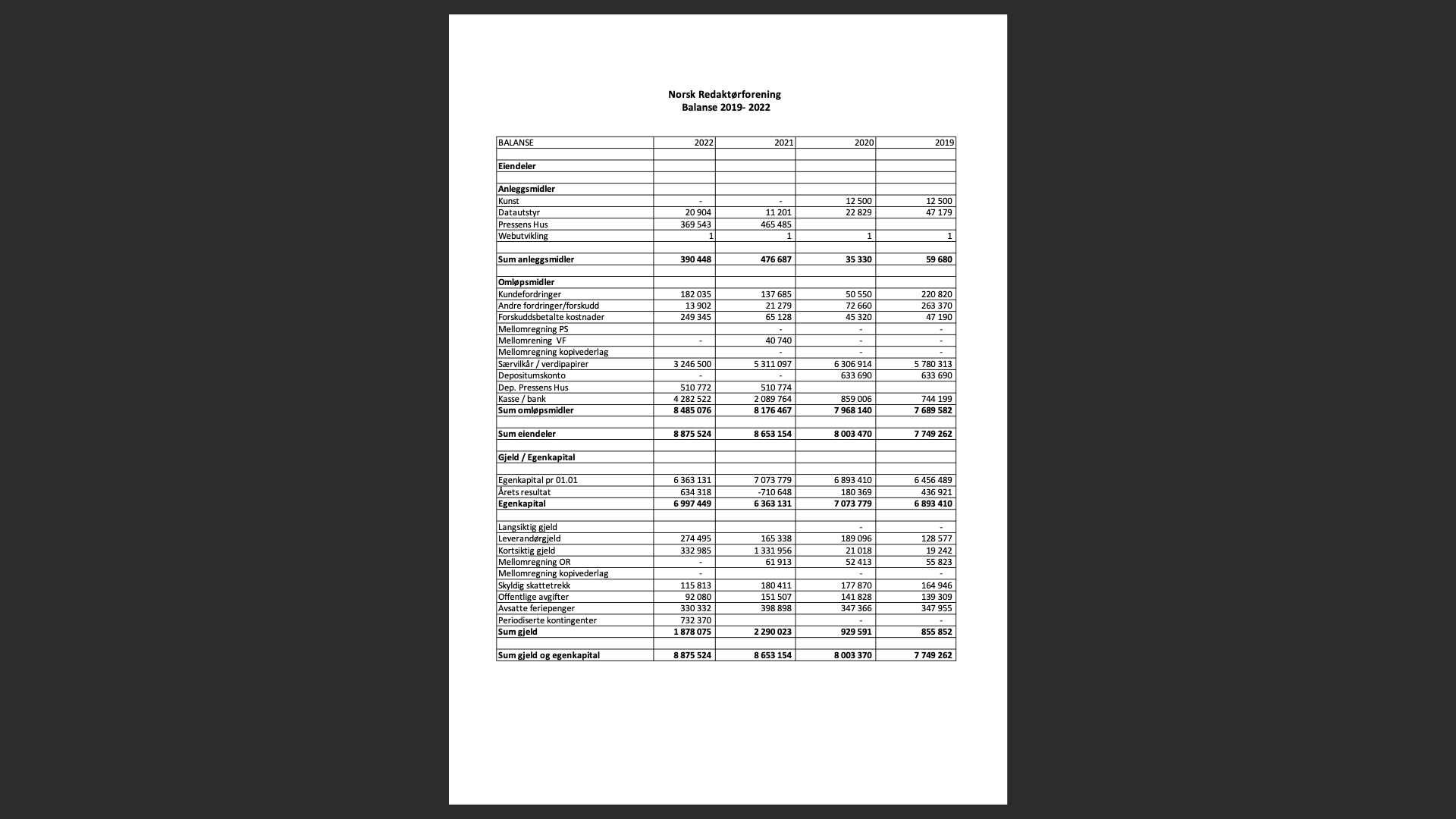 VirkeligVirkeligBudsjettAvvikPrognoseBudsjett Budsjett INNTEKTERINNTEKTERINNTEKTER20.11.202220.11.202220.11.202220.11.2022202220222023KontingenterKontingenterKontingenter        8 300 977        8 300 9777 834 750         466 227             9 070 0008 954 0009 500 000Adm. vederlagAdm. vederlagAdm. vederlag             29 418             29 418           131 250             -101 832 150 000150 000150 000Refusjon ORRefusjon ORRefusjon OR           250 000            250 000            218 750             31 250  250 000250 000250 000Prosjektmidler / PFFProsjektmidler / PFFProsjektmidler / PFF           1 230 000            1 230 000         1 168 125          81 875 1 250 0001 335 0001 700 000Inntekter vårmøtetInntekter vårmøtetInntekter vårmøtet328  328   393 750-254 422139 328450 000450 000Inntekter høstmøtetInntekter høstmøtetInntekter høstmøtet357 800357 800           393 750          -35 950 357 800450 000450 000Inntekter andre møterInntekter andre møterInntekter andre møter42 00042 00087 500                     875 500-   -15 50050 000100 000100 000Viderefakturerte inntekt.Viderefakturerte inntekt.Viderefakturerte inntekt.0000            000Andre inntekterAndre inntekterAndre inntekter                8368                 8368              26 250             -17 882 20 00030 00030 000SUM INNTEKTERSUM INNTEKTERSUM INNTEKTER        10 407 891          10 407 891          10 254 125           -153 766 213 11 287 12811 719 00012 630 000Kontingent NPKontingent NPKontingent NP        1 875 878         1 875 878         1 750 000              125 878 771 1 900 0002 000 0002 250 000RegionkontingenterRegionkontingenterRegionkontingenter        1 093 000         1 093 000            971 250            108 975 1 110 0001 110 0001 125 000PensjonistkontingenterPensjonistkontingenterPensjonistkontingenter             43 750             -43 750 50 00050 00050 000NJ felleskasserNJ felleskasserNJ felleskasser             88 530              88 530              87 500                 1030 88 530100 000100 000Tiltak i handlingsplanenTiltak i handlingsplanenTiltak i handlingsplanen           44 430            44 430            175 000                130 520 65 000200 000550 000Viderefakturerte kostn.Viderefakturerte kostn.Viderefakturerte kostn.             -              -                       -                - 000Kostnader vårmøteKostnader vårmøteKostnader vårmøte           163 272            163 272            393 750             -228 478 180 000450 000450 000Kostnader høstmøteKostnader høstmøteKostnader høstmøte           358 990             358 990  750                -34 760 420 000450 000450 000Kostnader andre møterKostnader andre møterKostnader andre møter           448 577            448 577            306 250          142 327 450 000350 000300 000Honorar u/trekkHonorar u/trekkHonorar u/trekk             21 875              21 875 025 00025 000Diverse kostnaderDiverse kostnaderDiverse kostnader                      2947                         2947                   8 750               -5803 10 00010 00010 000PressekortPressekortPressekort                8 913                 8 913              8750               163 10 00010 00015 000Prosjekter/utredningerProsjekter/utredningerProsjekter/utredninger           337 454            337 454            175 000            162 454 350 000200 000200 000Sum prosjektkostn.Sum prosjektkostn.Sum prosjektkostn.        4 424 041         4 424 041         4 335 625         88 416   4 633 5304 955 0005 525 000Lønnskostnader/feriep.Lønnskostnader/feriep.Lønnskostnader/feriep.        2 683 860         2 683 860         3 150 000         -466 140 3 100 0003 600 0003 550 000Arbeidsg./pensjonArbeidsg./pensjonArbeidsg./pensjon        1 099 320         1 099 320         1 137 500 625           -38 180 1 200 0001 300 0001 200 000Andre personalkostn. personalpersonalkostnaderAndre personalkostn. personalpersonalkostnaderAndre personalkostn. personalpersonalkostnader             36 146             36 146             65 625 -29 47975 00075 00071 000Ref. adm. kostnaderRef. adm. kostnaderRef. adm. kostnader         -190 779          -190 779          -109 375 -81 404 -191 000-125 000-Sum personalkostn.Sum personalkostn.Sum personalkostn.        3 628 547         3 628 547         4 243 750            -615 203 4 184 0004 850 0004 821 000AvskrivningerAvskrivningerAvskrivninger             106 414              106 414            87 500 -18 914115 000100 000120 000Kostnader lokalerKostnader lokalerKostnader lokaler           748 205             748 205            525 000          223 205 326 750 000600 000780 000Inventar / vedlikeholdInventar / vedlikeholdInventar / vedlikehold61 369           61 369                        87 500            -26 131 100 000100 000300 000Fremmede tjenesterFremmede tjenesterFremmede tjenester           228 008            228 008            306 250 -78 242 350 000350 000350 000KontorkostnaderKontorkostnaderKontorkostnader           231 469            231 469            157 500 73 969232 000180 000230 000Aviser og faglitteraturAviser og faglitteraturAviser og faglitteratur             57 876              57 876              65 625              -7749 65 00075 00065 000TelekostnaderTelekostnaderTelekostnader             25 820              25 820              43 750 -17 93035 00050 00050 000PortoPortoPorto             168             168                8750              -8582100010 0005000ReisekostnaderReisekostnaderReisekostnader             136 305              136 305              87 500 48 805140 000100 000100 000Deltakeravgift/konferanserDeltakeravgift/konferanserDeltakeravgift/konferanser             65 889              65 889              43 750 22 13935 00050 00060 000Gaver og kontingenterGaver og kontingenterGaver og kontingenter             29 307              29 307              65 625 -36 31860 00075 00075 000ForsikringForsikringForsikring                15 946                 15 946                 8 750               7196 16 00010 00016 000BankkostnaderBankkostnaderBankkostnader             12 653              12 653              13 125 -472                   472 15 00015 00015 000Tap og lignendeTap og lignendeTap og lignende            -             -              43 750 -43 75050 00050 00050 000Sum driftskostnaderSum driftskostnaderSum driftskostnader        1 719 429         1 719 429         1 544 375          175 054 1 964 0001 765 0002 216 000SUM KOSTNADERSUM KOSTNADERSUM KOSTNADER        9 772 017         9 772 017         10 123 750          -351 733 088 10 781 53011 570 00012 562 000Resultat før finansResultat før finansResultat før finans         635 874         635 874           130 375          505 499 505 598149 00068 000RenteinntekterRenteinntekterRenteinntekter                      -                         -                   8 750               -8 750  10 00010 00010 000FinanskostnaderFinanskostnaderFinanskostnader                1112                 1112                 1 750                    -638 -2500-2000-2500RESULTATRESULTATRESULTAT634 762634 762137 375 497 387 513 098157 00075 500